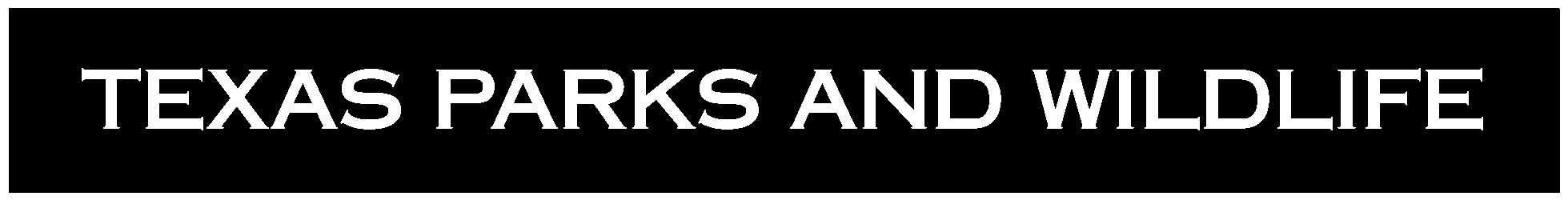 RMS ID NumberARREST CITATION DISPOSITION REPORTReference NumberDATE MAILED TO APPROPRIATE OFFICEAccount Number:  	  Routing Number:  	 Register Number:  	 NON-TPWD PLEASE SUBMIT REPORTS TO: NEAREST TPWD FIELD OFFICE OR TPWD REVENUE CONTROL, 4200 SMITH SCHOOL RD., AUSTIN, TEXAS 78744Justice Courts remit 85% of fines; County Courts remit 80% of fines; Non Game Warden MSEOs remit 60% of fines.ARREST CITATION DISPOSITION REPORTJustice Courts remit 85% of fines; County Courts remit 80% of fines; Non Game Warden MSEOs remit 60% of fines.NON-TPWDAGENCYNON-TPWDAGENCYNON-TPWDAGENCYREMITTER(JUDGE, COUNTY OR BOTH)TOTAL AMOUNTOF REMITTANCETOTAL AMOUNTOF REMITTANCEREPORTPERIODCHECKNUMBERTHIS FORM AND THE RELATED CITATIONS (WHITE COPIES) MUST ACCOMPANY ALL FINES REMITTEDTHIS FORM AND THE RELATED CITATIONS (WHITE COPIES) MUST ACCOMPANY ALL FINES REMITTEDTHIS FORM AND THE RELATED CITATIONS (WHITE COPIES) MUST ACCOMPANY ALL FINES REMITTEDTHIS FORM AND THE RELATED CITATIONS (WHITE COPIES) MUST ACCOMPANY ALL FINES REMITTEDTHIS FORM AND THE RELATED CITATIONS (WHITE COPIES) MUST ACCOMPANY ALL FINES REMITTEDTHIS FORM AND THE RELATED CITATIONS (WHITE COPIES) MUST ACCOMPANY ALL FINES REMITTEDTHIS FORM AND THE RELATED CITATIONS (WHITE COPIES) MUST ACCOMPANY ALL FINES REMITTEDTHIS FORM AND THE RELATED CITATIONS (WHITE COPIES) MUST ACCOMPANY ALL FINES REMITTEDCOURT DOCKETCITATION NUMBERCASE NO.NAME OF VIOLATOR(PLEASE PRINT)NAME OF VIOLATOR(PLEASE PRINT)DRIVERS LICENSECHECK BOX IF PARTIAL PAYMENTSTATE PORTION OF FINETOTAL Page 1TOTAL Page 1TOTAL Page 1TOTAL Page 1TOTAL Page 1TOTAL Page 1TOTAL Page 1GRAND TOTALGRAND TOTALGRAND TOTALGRAND TOTALGRAND TOTALGRAND TOTALGRAND TOTALTHE MONEY AMOUNTS SHOWN ON THIS FORM MUST AGREE WITH THE AMOUNTS SHOWN ON THEREVERSE SIDE OF THE ATTACHED CITATIONS AND THE TOTAL AMOUNT OF THE REMITTANCE.THE MONEY AMOUNTS SHOWN ON THIS FORM MUST AGREE WITH THE AMOUNTS SHOWN ON THEREVERSE SIDE OF THE ATTACHED CITATIONS AND THE TOTAL AMOUNT OF THE REMITTANCE.THE MONEY AMOUNTS SHOWN ON THIS FORM MUST AGREE WITH THE AMOUNTS SHOWN ON THEREVERSE SIDE OF THE ATTACHED CITATIONS AND THE TOTAL AMOUNT OF THE REMITTANCE.THE MONEY AMOUNTS SHOWN ON THIS FORM MUST AGREE WITH THE AMOUNTS SHOWN ON THEREVERSE SIDE OF THE ATTACHED CITATIONS AND THE TOTAL AMOUNT OF THE REMITTANCE.THE MONEY AMOUNTS SHOWN ON THIS FORM MUST AGREE WITH THE AMOUNTS SHOWN ON THEREVERSE SIDE OF THE ATTACHED CITATIONS AND THE TOTAL AMOUNT OF THE REMITTANCE.THE MONEY AMOUNTS SHOWN ON THIS FORM MUST AGREE WITH THE AMOUNTS SHOWN ON THEREVERSE SIDE OF THE ATTACHED CITATIONS AND THE TOTAL AMOUNT OF THE REMITTANCE.THE MONEY AMOUNTS SHOWN ON THIS FORM MUST AGREE WITH THE AMOUNTS SHOWN ON THEREVERSE SIDE OF THE ATTACHED CITATIONS AND THE TOTAL AMOUNT OF THE REMITTANCE.THE MONEY AMOUNTS SHOWN ON THIS FORM MUST AGREE WITH THE AMOUNTS SHOWN ON THEREVERSE SIDE OF THE ATTACHED CITATIONS AND THE TOTAL AMOUNT OF THE REMITTANCE.COURT DOCKETCITATION NUMBERCASE NO.NAME OF VIOLATOR(PLEASE PRINT)DRIVERS LICENSECHECK BOX IF PARTIAL PAYMENTSTATE PORTION OF FINETOTAL Page 2TOTAL Page 2TOTAL Page 2TOTAL Page 2TOTAL Page 2TOTAL Page 2